After building a business case for an upgrade, it is necessary to obtain an overall cost for the project.  Therefore, you need to create a scope of work that establishes standards for vendors to quote.  Below is a sample Scope of Work that can be downloaded from our website at http://www.integratedcontroltech.com/COMPANY NAMECONTROL UPGRADE FOR EXTRUSION LINE 1By (Project Manager’s Name)Company AddressCity, State, ZIPEmail: OVERVIEWTo be considered as a vendor for this project, a company must be recognized within the extrusion industry as one that specializes in the after-market upgrades of extruders.  The recognition comes from multiple user references within the industry, membership in Plastics Industry Association, published articles within industry magazines and participation in industry tradeshows and conferences.  In addition, the company should be a UL508a panel shop with four or more electrical engineers on staff.  A company resume’ must be included with this quotation affirming all the requirements as listed.THE OBJECTIVENeed #1: Improved Diagnostics with the following specifications:Shorted Solid-State Relay IndicationHigh Pressure WarningOpen Heater IndicationCabinet Temperature WarningAudible and Visible AlarmsNeed #2: Improved Protection with the following specifications:Runaway Heat Protection (Contactor or Shunt-trip Breaker)High Pressure ShutoffCold-Zone InhibitArc-Flash or Arc-Flash Plus (Low Voltage Power Allowed for Diagnostics)Need #3: Improved System Data Collection with the following specifications:Process Data CollectionAlarm Log (Date and Time Stamped with Description)Maintenance LogMachine Operation EfficiencyNeed #4: Improved FeaturesRecipe StorageRecipe SchedulingSoak FeatureAnimated Graphics for Ease of Use TrendingPreventive Maintenance SchedulingNeed #5: System Accessibility User Defined Log-in’s and SecurityRemote Factory Support Remote Screen AccessNeed #6:  Improved DocumentationSystem User ManualAuthorized Program Access with Non-Disclosure AgreementWiring Diagram with Wire Numbers to identify specific location on drawingsPROGRAMMABLE LOGIC CONTROLLER (PLC) & HUMAN MACHINE INTERFACE (HMI)The HMI will be a color touch-screen with a screen diagonal of 15 inches or moreThe PLC will have Modbus TCP/IP communication and Ethernet IPThe PLC will either be a PLC/PC combination such as the:Siemens ET200SP Open ControllerUnitronics UniStream OPLC a standard PLC such as the Rockwell Contrologix which allows a separate computer for data collection.The PLC and HMI are to be industrial rated able to withstand temperatures of 55oC or 131oFThe PLC will consist of at least 1 MB of ladder memory capable of supporting over 2000 I/OHEATER SAFETYHeater thermocouple signal lossLow and High Temperature WarningsShorted Solid-State Relay DetectionOpen Heater DetectionRun-Away Heater Detection and Power Disconnect with Contactor or Shunt-Trip BreakerHEATER PANEL DESCRIPTIONSOLID STATE RELAY SELECTIONIntelligent Solid-State Relay (SSR) such as the Carlo Gavazzi RGC1S or Crydom Nova 22 SSRs.  When using this method, the PID for temperature control is performed within the PLC and all diagnostics, such as shorted solid-state relay and open heater indication, are performed by the Intelligent SSR.  There is a fault output that can be connected to the PLC for fault notification and fault determination is given by visual light indication on the SSR.  More components are required to provide specific fault indication to the PLC.Intelligent Temperature Control Module such as the Gefran GFX4.  This module contains up to 4 single phase heater zones or 2 three phase zones.  Modules are individually fused with the PID resident on the module.  The PLC must use Modbus communications to control and monitor module functions.Solid-State Relay with individual Current Transformers (CT).  In this method, the PLC performs all PID and Diagnostics.  This is the least desirable method because of program complexity especially in systems with more than 20 zones.MOTOR CONTROL Motors are to be quoted on items 1-3.  Motors existing on item 4-5.WIRING METHODOLOGYAll Solid-State Relays are individually fused with semiconductor fuses in finger-safe fuse blocksWire Color shall be as follows:Black – 3 phase or single phase wiring over 120VACRed – 120 VAC Control WiringWhite – Current-carrying grounded conductorBlue – DC WiringGreen – Equipment GroundingAll wires will have (ferrule) connectors up to 14 gauge wire.All wiring will be in recognized raceway such as Thomas & Betts.  DC and AC wiring are to be in separate raceways.All Ethernet communication cable will be certified Cat6e shieldedAll new AC drives will use Modbus TCP/IP for control communication and monitoring.  Discrete control can be used for older drives that are retained in the upgrade.ENCLOSURE DESIGN SPECIFICATIONSFlange-Mounted Main Circuit BreakerDoor-Mounted program access port with 120 VAC socket Human Machine Interface to be mounted in one or more of the following configurationsDoor-MountedSwing-Arm Mounted to the EnclosureRemote Operator StationDoor-Mounted Keypad Operators for all AC DrivesEnclosure Cooling will be one of the following based upon the heat calculationsTop-mounted fans with filters mounted on the lower portion of the enclosure doorSide-Mounted Air ConditionerSide-Mounted Water-to-Air Heat ExchangerA Thermal Sensor will be mounted inside the enclosure and alert the PLC if the temperature exceeds 400 C.Die plugs are to be the Meltric DS Series switch-rated die plugsA three-color tower light will be mounted to the top of the enclosure to alert operators of an alarm conditionGreen - All systems operating as normalYellow – A warning condition has occurred in one of the settingsRed – Fatal Alarm that will shut down the lineAn audible alarm similar to Federal Signal # 350WB120 or as a component of the tower lightThe enclosure will be shipped in a wooden crate (fully enclosed) and securely fastened so that it does not become loose during shipping.ACCEPTABLE MANUFACTURERS OF ELECTRICAL EQUIPMENTAC DrivesYaskawaABBRockwell AC MotorsReliance RPMACReliance VS-MasterMarathon BlackMaxMarathon BlueMaxMotor Starters and ContactorsSquare DSiemensRockwellSolid Stater RelaysGefran GFX4Carlo GavazziCrydomProgrammable Logic Controller (PLC)Unitronics UniStream OPLCSiemens ET200SP Open ControllerRockwell ControLogixHuman Machine InterfaceUnitronics USP-156-B10 (15” Screen)Siemens 6AV7 863-4TB10-0AA0 (19” Screen)Rockwell Panelview 2715-T5CD-BDOCUMENTATIONAttached are schematics of the current system with pictures of the installed panels and motors showing the configuration to the load and nameplate data. (Best Practices include a consistent pattern of picture taking and naming if covering multiple panels.  All pictures should allow for complete clarity and consistency)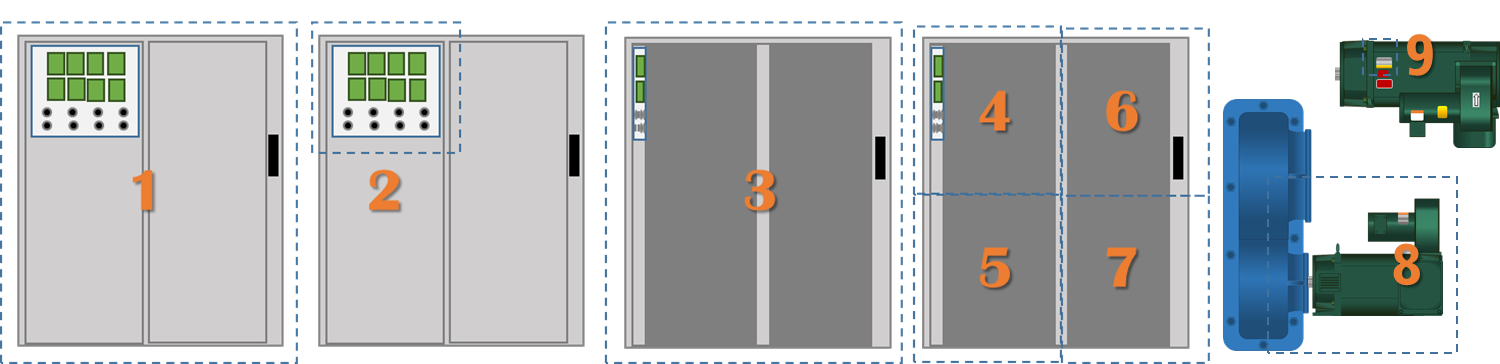 IThe following is a scope of work for an extrusion line control upgrade.  It is to be used as a means of creating a quotation for the project in accordance with the specifications put forth in this document.IIExtrusion Line 1 is a line manufactured by (Davis-Standard, Welex, etc.,) that utilizes an obsolete control system or does not meet our company’s current safety and automation goals.  The proposed system will meet the following needs:IIIA PLC and an HMI will be used for extruder control with software that uses ladder logic as a means of control.  A computer will not be used as a means of control and would be accepted as part of the system if it were used for data collection and storage only.  The PLC and HMI will have the following specifications:IVThe heater safety system shall detect and control the following:V(Give a brief description of the heat function such as) The (Davis-Standard, Welex, etc.) has a total of 12 heat zones.  The barrel zones are Heat-Cool Controls and the remainder are Heat Only.  The extruder is air-cooled using single phase, 120VAC fans.  Heater #DescriptionVolts/PhaseWattsAmpsControl/Type1Barrel Zone 1480VAC/3Ø20 kW24 AHeat & Cool/Air2Barrel Zone 2480VAC/3Ø20 kW24 AHeat & Cool/Air3Barrel Zone 3480VAC/3Ø20 kW24 AHeat & Cool/Air4Barrel Zone 4480VAC/3Ø20 kW24 AHeat & Cool/Air5Barrel Zone 5480VAC/3Ø20 kW24 AHeat & Cool/Air6Screen Changer240VAC/1Ø7.5 kW31 AHeat Only7Adapter240VAC/1Ø7.5 kW31 AHeat Only8Die 1240VAC/1Ø5 kW21 AHeat Only9Die 2240VAC/1Ø5 kW21 AHeat Only10Die 3240VAC/1Ø5 kW21 AHeat Only11Die 4240VAC/1Ø5 kW21 AHeat Only12Die 5240VAC/1Ø5 kW21 AHeat OnlyVIThere are three methods of heater control using solid-state relays that will be accepted in this proposal and are as follows:VIIThe following is a listing of all motor control required for this projectMotorDescriptionVoltsHPRPMConduit Box/CoupledControl Type1Extruder480VAC1501750F2/ Belt CoupledAC Vector /Open Loop2Primary Nip480VAC31750F1/Direct CoupledAC Vector/Closed Loop3Air Ring Blower480VAC101750F1/Direct CoupledAC Drive - V/Hz4Pump480VAC2N/AN/AMotor Starter5Vacuum480VAC2N/AN/AMotor StarterVIIIThe electrical panel will be UL or cUL rated with the following:IXFree-Standing NEMA 12 enclosure painted RAL 7035 Grey River Texture High Gloss with the following design specifications:XThe following is a list of acceptable manufacturers for this project, no substitutions can be made without prior approval.XIThe following is a list of acceptable manufacturers for this project, no substitutions can be made without prior approval.